The Curriculum and Instruction Department Undergraduate Program NewsletterThe monthly newsletter that provides important dates and advisement tips!Issue #105      		    					     	       August/September 2014C & I Advisement Center General Office Hours 213F Hewitt Union, 315-312-5641www.oswego.edu/ciadvise		Monday	8:30 am - 4:30 pm		Tuesday 	8:30 am - 4:30 pm		Wednesday 	8:30 am - 4:30 pm		Thursday 	8:30 am - 6:00 pm		Friday 		8:30 am - 3:00 pmThis office is closed when classes are not in sessionAdvisement Coordinator: Sandra KyleAssistant Coordinator: Beth SmithGraduate Assistant Advisors:Katie Bard: Literacy B-6 MS  Philip Evangelista: History MA
Laura Murtha: Curriculum & Instruction MSKasey Simmons: Literacy B-6 MS
Call, stop by the office, or use youcanbook.me to set up an advisement meeting. 

sandrakyle.youcanbook.me
bethsmith.youcanbook.me
Graduate Assistants: ciadvise.youcanbook.me------------------------------------------------------------------All Students Registered for “Block One” Courses for Fall 2014There are two important meeting dates:Field Placement Fall 2014 Orientation Meeting:Friday, August 29, 2014   Location:  Marano Campus Center 114Please attend one of the following sessions 9:00 AM - 11:30 AM  OR  12:00 PM - 2:30 PMC&I Block One Group Advisement Meeting:Friday, September 5, 2014  Location:  Marano Campus Center 133Please attend one of the following sessions.10:20 AM - 11:15 AM  OR  12:40 PM - 1:35 PMField Experience Placement Dates 2014 - 2015:Fall Semester      	September 15-December 5, 2014Spring Semester	 February 9-May 8, 2015Important Dates for August/September 2014August 28: Final Date to Add a Q-1 CourseSeptember 1: Labor Day (No Classes)	September 2: Q-1 Student Teaching BeginsSeptember 4: Final Date to Drop a Q-1 Course	September 4: Final Date to Add an Undergraduate or Graduate Semester CourseSeptember 4: Final Date to Select Pass/Fail Option for Semester CourseSeptember 11: Final Date to Drop an Undergraduate or Graduate Semester CourseSept. 12-Oct. 25: Course Withdrawal Period (WP, WF, WN) in EffectSeptember 25: Rosh Hashanah (No Classes)September 26: Fall Break Day (No Classes)		--------------------------------------------------------------------Spring 2015 Student Teachers:Student teaching applications for Spring 2015 are due no later than Friday, September 12, 2014.  Student Teaching Advisement Reminder:All cognate courses must be completed with a grade of C- or higher prior to student teaching. Cognate courses include:Childhood: PSY 100, PSY 320 OR HDV 322, Foreign Language, General Ed Computer Literacy course or competency exam, MAT 106, MAT 206, Natural Science with a lab, SSHS 1020, DASA 1020. Adolescence: PSY 100, PSY 320 OR HDV 323, Foreign Language, General Ed Computer Literacy course or competency exam, SSHS 1020, DASA 1020.TESOL:  PSY 100, PSY 320 OR HDV 322 OR HDV 323, Foreign Language, General Ed Computer Literacy course or competency exam, SSHS 1020, DASA 1020.*Students are given the option to student teach abroad in New Zealand or Australia, with the possibility of Costa Rica in Fall 2015. Visit the study abroad link on the SUNY Oswego website for more information. Important NYSTCE Information UpdateExams for Teacher CertificationStudents graduating May 2014 and after should complete the new teacher certification exams:Academic Literacy Skills Test (ALST)Content Specialty Test (CST)Educating All Students Test (EAS)Teacher Performance Assessment (edTPA)*If you have completed ALL certification requirements, and fail the edTPA, you are eligible to be able to use the ATS-W in place of the edTPA in order to obtain your initial certification by June 30, 2015.----------------------------------------------------------------Graduating May or August 2015?Complete a Senior Checklist Soon!Seniors need to file for graduation online by doing the following:Log in to “myOswego”Click on the “Student Records” tabClick on “Apply for Graduation” and complete the required informationIn your Degree Works audit, view the new “Senior Check form” requirement now listed for each major/minor.Click on the link and print the form.*Meet with your major/minor advisor(s) to review and sign your checklist form you printed.*Dr. Russo, Dr. O’Toole, and Dr. Burrell will meet with their advisees to complete senior checklists. All other C&I students will meet with Sandra Kyle or Beth Smith by appointment at the Curriculum and Instruction Advisement Center.Deadlines to File for Graduation for UNDERGRADUATE Students:May 2015 – File online before October 1, 2014
August 2015 - File online before February 1, 2015
Please note: Students must file by the deadline dates for their names to be printed in the commencement program. Be sure to declare all majors and minors prior to applying for graduation and confirm that they are listed on page one of your online application in myOswego.All students must sign their senior checklist to be eligible to graduate.August graduates participate in the May graduation ceremony; no special permission needed.Required Workshops forTeacher CertificationSafe Schools, Healthy Students 1020 (SSHS 1020) is an online workshop administered through the Division of Extended Learning, located at 151 Campus Center. SSHS 1020 fulfills the  workshop requirements for those completing a teacher preparation program through a college. Register online through myOswego.2014-2015 SessionsFall  I:			Aug. 25 – Sept. 26Fall II:			Oct. 20 – Nov. 21Winter:			   Jan. 5 – Jan. 23Spring  I: 		  Feb. 2 – March 6Spring II:	              March 23 – April 24 -----------------------------------------------------------------------------Dignity for All Students Act (DASA 1020) is a six hour workshop administered through the Division of Extended Learning. DASA 1020 fulfills the New York State workshop requirements for those completing a teacher preparation program through a college. Register online through myOswego.Fall 2014 SessionsSaturday, September 20: 8:30 AM–3:30 PM	Location: 211 Marano Campus CenterMonday & Wednesday, October 20 & 22: 5:30 PM–8:30 PMLocation: 130 Shineman Center (attend BOTH days)Saturday, November 22: 8:30 AM – 3:30 PM  Location: SUNY Oswego Metro Center
*Be advised that offered dates may change; check “myOswego” regularly for changes. For more information about SSHS, visit:
http://www.oswego.edu/extended_learning/safeSchools.html-----------------------------------------------------------------------------Stay Connected, Stay InformedTo sign up for email updates from the COMPASS, join one or more of their listservs:Career Services: Receive updates on programs, services and events such as job search workshops, vacancies, on/off campus career fairs, networking events, career exploration programs, career library resources, and much more.  Sign up to receive updates at career@oswego.eduExperience-Based Education: Receive updates about internships and career awareness opportunities.  Sign up to receive updates at experience@oswego.eduService Learning and Community Service: Receive weekly updates on one-time and continuous volunteer opportunities available on campus and in the community.  Sign up to receive updates at service@oswego.edu      Education ClubAll teacher candidates are encouraged to get involved in Education Club. Group members cooperatively plan activities to benefit pre-service teachers, including informational meetings about program requirements, mock interviews, preparation of interview portfolios and resumes, and social events. This fall Education Club will meet on some Thursday nights from 7-8 pm at Marano Campus Center. If interested, email clubeduoswego@gmail.com for more information!----------------------------------------------------------------Recommended Electives to ConsiderEDU 383: Teaching English Language LearnersSPE 304: Educational Planning for Students with Disabilities (elective for ADO majors)ECH 383: Language Arts and Culture for the Young Child (usually offered during summer session)-----------------------------------------------------------------Teacher Resource CenterDid you know there is a Teacher Resource Center on the second floor of Penfield Library?  This is an excellent resource of children’s books, young adult books, student and teacher versions of textbooks, and professional journals. ----------------------------------------------------------------Kappa Delta Pi Honor SocietyThe SUNY Oswego chapter of Kappa Delta Pi is an International Honor Society in Education dedicated to scholarly excellence in education. The society, as a community of scholars, is pledged to worthy ideals.  Throughout the year, group members organize informational meetings, service projects and workshops.  
For more information, check out the KDP display case in Hewitt Union (second floor) or e-mail kdp@oswego.edu.

Required cumulative GPA for membership invitation:
- Undergraduate: 3.30
- Graduate: 3.75Staying Healthy in the ClassroomIf you are sick and have symptoms such as fever, cough, sore throat, runny or stuffy nose, body aches, headache, chills, and/or fatigue, see a health care provider at Walker Health Center. This is important for all students, especially student teachers and practicum students who are in contact with students at public schools on a regular basis. Join the crowd in preventing the flu:•Wash your hands often with soap and warm water. Alcohol-based hand cleansers are also effective.•Stay home from work or school if you are sick.•Use a tissue when you cough, sneeze, or spit, and dispose of the tissue in a covered trash bin.•Keep hands away from your face. Avoid touching your eyes, nose, or mouth.•Clean shared space more often, such as phone receivers, keyboards, steering wheels, door handles, filing cabinets, drinking fountains, and office equipment. •Refrain from sharing personal items such as pens, pencils, forks, spoons, toothbrushes, and towels. ----------------------------------------------------------------------Health Fee for Student TeachersPlease be aware that Student Accounts automatically refunds the semester health fee for undergraduate student teachers. Student teachers may still receive health care at Mary Walker Health Center by paying a $40 fee per visit, or a semester fee of $164. Call the health center with any questions or concerns at 312-4100.----------------------------------------------------------------------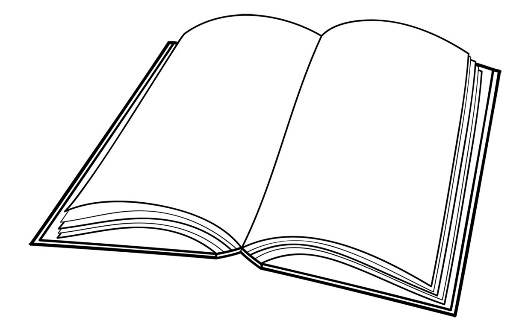 School of Education Dean’s OfficeDr. Pamela A. Michel, Interim Dean302 Park Hall: (315) 312-2102Mr. Jogy Das, Assistant Dean302 Park Hall: (315) 312-2103Curriculum & InstructionDepartment OfficeDr. Marcia Burrell, Department Chair214 Hewitt Union: (315) 312-4061Ms. Sandra Kyle, Advisement CoordinatorMrs. Beth Smith, Asst. Advisement Coordinator213F Hewitt Union: (315) 312-5641ciugrad@oswego.eduField Placement OfficeMs. Nichole Brown, Director 175 Wilber Hall: (315) 312-3098fpoffice@oswego.eduCurriculum & Instruction Department Undergraduate Academic Advisors:Dr. Jean Ann (on sabbatical Fall 2014)310A Park Hall(315) 312-2635jean.ann@oswego.eduDr. Barbara Beyerbach216B Hewitt Union (315) 312-2650barbara.beyerbach@oswego.eduProfessor Catherine Crary204A Hewitt Union(315) 312-6275catherine.crary@oswego.eduDr. R. Deborah Davis215A Hewitt Union(315) 312-2652rdeborah.davis@oswego.eduDr. Anne Fairbrother204B Hewitt Union(315) 312-3216anne.fairbrother@oswego.eduDr. Jean Hallagan209 Hewitt Union(315) 312-2444jean.hallagan@oswego.eduDr. Bonita Hampton215 Hewitt Union(315) 312-2933bonita.hampton@oswego.eduDr. Sharon Kane207 Hewitt Union(315) 312-2660sharon.kane@oswego.eduProfessor Doreen Mazzye202B Hewitt Union(315) 312-2633doreen.mazzye@oswego.eduDr. Maria Murray211 Hewitt Union(315) 312-2929maria.murray@oswego.eduDr. Eric Olson217B Hewitt Union(315) 312-2646eric.olson@oswego.eduDr. Joanne O’Toole218 Hewitt Union(315) 312-2634joanne.otoole@oswego.eduDr. David Parisian210 Hewitt Union(315) 312-2653david.parisian@oswego.eduDr. Ritu Radhakrishnan217E Hewitt Union(315) 312-2641ritu.radhakrishnan@oswego.eduDr. Tania Ramalho217C Hewitt Union(315) 312-2631tania.ramalho@oswego.eduDr. Pat Russo310C Park Hall(315) 312-2632pat.russo@oswego.eduDr. Carol Willard203 Hewitt Union(315) 312-6282carol.willard@oswego.eduDr. Harrison Yang216D Hewitt Union(315) 312-2651harrison.yang@oswego.edu